              1 –Dados do Projeto2– Detalhamento dos Itens a Serem RETIRADOS do Orçamento Aprovado. (Anexo ao Termo de Outorga)* Caso o número de linhas seja insuficiente, encaminhar planilha anexa com a mesma formatação e cabeçalho. 3– Detalhamento dos Itens a Serem INCLUÌDOS do Orçamento Aprovado.* Caso o número de linhas seja insuficiente, encaminhar planilha anexa com a mesma formatação e cabeçalho.  4 – Justificativa para a Modificação. (máximo de 30 linhas)5 – Atividades Desenvolvidas até a Presente Data. 6 – Atividades Previstas para a Conclusão da Pesquisa                7 – Declarações e Assinaturas Declaro estar ciente e de acordo com a(s) alteração(ões) solicitada(s) para o projeto referenciado no campo 1, contidas nesse formulário.             * Assinatura obrigatória para todos os envolvidos na pesquisa.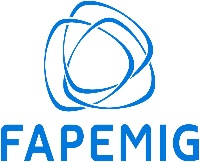 FUNDAÇÃO DE AMPARO À PESQUISA DO ESTADO DE MINAS GERAISFORMULÁRIO48(VERSÃO 01/20)ALTERAÇÃO NO ORÇAMENTO DE PROCESSOSPROCESSO No                                                                   ATENÇÃO1 - Apenas os itens e informações inseridas no formulário 48 serão consideradas na análise das mudanças orçamentárias.2 – Para utilização dos recursos de aplicação é obrigatório o envio do extrato da conta do projeto e o valor a ser utilizado deve estar claro na justificativa da solicitação.3 – O preenchimento dos campos 4 a 6 é obrigatório. O não preenchimento inviabiliza a análise do pedido.IINSTITUIÇÃO OUTORGADA:       SIGLA:       IINSTITUIÇÃO GESTORA (se houver):       IINSTITUIÇÃO GESTORA (se houver):       IINSTITUIÇÃO GESTORA (se houver):       SIGLA:       COORDENADOR ATUAL:      COORDENADOR ATUAL:      E-MAIL:      E-MAIL:      INÍCIO DO PROJETO:      TÉRMINO DO PROJETO:      TÉRMINO DO PROJETO:      TÉRMINO DO PROJETO:      ITEMInformar se o item é Material Permanente, Consumo ou Serviços de TerceirosQUANT.VALOR UNITÁRIO (R$)VALOR TOTAL (R$)TOTALTOTALTOTALTOTALITEMInformar se o item é Material Permanente, Consumo ou Serviços de TerceirosQUANT.VALOR UNITÁRIO (R$)VALOR TOTAL (R$)TOTALTOTALTOTALTOTALATIVIDADECONCLUÍDA?DATA DE  TÉRMINO OU PREVISTA ATIVIDADEDATA DE INÍCIO DATA DE  TÉRMINO Instituição Outorgada (Carimbo e ASS.)Instituição Gestora (Carimbo e ASS.)